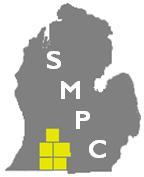 September Board Meeting Minutes	MEETING DATE:		Tuesday, September 1, 2015	MEETING TIME:		2:00 pmMEETING LOCATION:		W.E. Upjohn Institute				300 S Westnedge, Kalamazoo, MI 49007Call to OrderMembers Present: Baker, Frantz, Geiger, Hatfield, Hazelbaker, Robey, Seyburn, WheatMembers Excused: Dunn, Reid, ShafferAction: Approval of the AgendaReid made a motion to approve the agenda as presented.Frantz seconded the motion.The motion carried.Action: Approval of the MinutesByrnes made a motion to approve the minutes.Frantz seconded the motion.The motion carried.Citizen CommentsNone made.InvoicesNoneTreasurer’s ReportProvided in PacketThe Board discussed the budget statement provided by staff. Board members had a few changes they would like to see in the statement format. Staff will incorporate those changes and present a reformatted statement at the October meeting.FY 2016 BudgetThe Board had several questions regarding the budget. Staff and Board discussed budget format and amounts at length. The final version of the budget will be presented at the October Board Meeting.Dues from Barry County was a topic of discussion for some time. At this point in time, the Board suggested that the budget reflect no contribution from Barry County.Reid made a motion to accept the budget statement.Frantz seconded the motion.The motion carried.Transportation/KATS ItemsMonthly Report Presented at the meetingKATS staff provided an update on work performed in August.Project Authorizations from MDOTStaff explained the project authorizations and that MDOT requires project authorizations for each year.Board members had a couple of questions for staff and KATS staff. A brief discussion ensued.Reid made a motion to authorize the Director to sign the project authorization for SPR funds in the amount of $19,000.00.Baker seconded the motion.The motion carried.Reid made a motion to authorize the Director to sign the project authorization for MTF funds in the amount of $34,000.00.Baker seconded the motion.The motion carried.Discussion: Regional Prosperity InitiativeUpdate on Regional Prosperity MeetingsStaff outlined the project selection criteria and process for the Region 8 Prosperity Committee. Staff mentioned the project proposals and shared how the subcommittee ranked the projects.Staff mentioned that SMPC’s food system analysis and inventory received the highest score in the Community Develop project area.Discussion: Water TrailsUpdate on Water TrailsStaff gave an update on the water trails including having conversations with local leaders and the National Park Service.Graduate Students from the University of MichiganStaff is in conversations with professors from UM with the hopes to secure assistance from graduate students in creating the water trail.The board had a few questions about the membership of the steering committee and the process.Discussion: Regional Food System Grant(s)Update on Grant ApplicationsAn update was given under RPI update.Staff Report/Other:Liability InsuranceStaff noted that the Board Liability Insurance is in need of renewal at the end of September. The rate was similar as last year. Reid made a motion to authorize the Director to sign the project authorization for MTF funds in the amount of $34,000.00.Baker seconded the motion.The motion carried.St. Joseph CountyStaff noted that they performed work for St. Joseph County in August and will bill accordingly.EDAStaff noted that he had a conversation with the regional director or EDA. He is looking into the process to redesignate our region as a Economic Development District. Staff will report back.Board Member CommentsBaker had a question about board membership. Staff clarified.Action: Adjournment